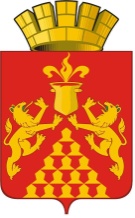 Дума  городского  округа  Красноуральскседьмого созываРЕШЕНИЕот   28 апреля 2022 года № 379город КрасноуральскО внесении изменений в Порядок выдвижения, внесения, обсуждения, рассмотрения инициативных проектов, проведения их конкурсного отбора на территории городского округа Красноуральск, утвержденный решением Думы городского округа Красноуральск от 29 июля 2021 года № 310 	В целях устранения замечаний, указанных в экспертном заключении Государственно-правового департамента Губернатора Свердловской области  и Правительства Свердловской области от 20 декабря 2021 года № 992-ЭЗ по результатам правовой экспертизы решения Думы городского округа Красноуральск от 29 июля 2021года № 310 «Об утверждении Порядка выдвижения, внесения, обсуждения, рассмотрения инициативных проектов, проведения их конкурсного отбора на территории городского округа Красноуральск», рассмотрев постановление администрации городского округа Красноуральск от 14 апреля 2022 года № 470 «О направлении на рассмотрение и утверждение Думой городского округа Красноуральск проекта решения Думы городского округа Красноуральск «О внесении изменений в Порядок выдвижения, внесения, обсуждения, рассмотрения инициативных проектов, проведения их конкурсного отбора на территории городского округа Красноуральск, утвержденный решением Думы городского округа Красноуральск от 29 июля 2021 года № 310», руководствуясь Федеральным законом от 6 октября 2003 года № 131-ФЗ «Об общих принципах организации местного самоуправления в Российской Федерации», статьей 23 Устава городского округа Красноуральск, Дума городского округа КрасноуральскРЕШИЛА:1. Внести в Порядок выдвижения, внесения, обсуждения, рассмотрения инициативных проектов, проведения их конкурсного отбора на территории городского округа Красноуральск, утвержденный решением Думы городского округа Красноуральск от 29 июля 2021 года № 310 (далее - Порядок), следующие изменения:1) пункт 1 статьи 2 Порядка изложить в следующей редакции:«1. Под инициативным проектом в настоящем Порядке понимается предложение жителей городского округа Красноуральск (далее - жителей городского округа) о реализации мероприятий, имеющих приоритетное значение для жителей городского округа или его части, по решению вопросов местного значения или иных вопросов, право решения которых предоставлено органам местного самоуправления.»;2) статью 3 Порядка изложить в следующей редакции:«Статья 3. Определение территории, в интересах населения которой могут реализовываться инициативные проекты1. Инициативные проекты могут реализовываться в интересах населения городского округа в целом (далее - население городского округа), а также в интересах жителей следующих территорий:1) подъезд многоквартирного дома;2) многоквартирный дом;3) группа жилых домов (многоквартирных и (или) индивидуальных);4) улица;5) двор;6) дворовые территории;7) территории общего пользования;8) сельский населенный пункт, входящий в состав городского округа Красноуральск;9) группа сельских населенных пунктов, входящих в состав городского округа Красноуральск. 2. В целях определения части территории городского округа Красноуральск, на которой может реализовываться инициативный проект, до выдвижения инициативного проекта инициатор проекта направляет в администрацию города заявление об определении части территории городского округа Красноуральск, на которой планирует реализовывать инициативный проект с описанием ее границ.Порядок определения части территории городского округа Красноуральск, на которой могут реализовываться инициативные проекты, утверждён Решением Думы городского округа Красноуральск от 29.07.2021 № 311.»;3) подпункт 4 пункта 1статьи 4 Порядка изложить в следующей редакции:«4) общественные организации и объединения, товарищества, коммерческие и некоммерческие объединения, осуществляющие деятельность на территории городского округа Красноуральск;»;4) в пункт 1 статьи 4 Порядка добавить подпункты 5, 6 следующего содержания:«5) индивидуальный предприниматель, зарегистрированный в установленном законодательством Российской Федерации порядке, осуществляющий деятельность на территории городского округа Красноуральск;6) юридическое лицо, созданное в соответствии с законодательством Российской Федерации, осуществляющее деятельность на территории городского округа Красноуральск.»;5) в пункте 6 статьи 6 Порядка слова «инициатор проекта» заменить на слова «администрация городского округа Красноуральск»;6) в пункте 2 статьи 7 Порядка слова «не позднее 15 дней» заменить на слова «не позднее 7 дней»;7) в пункте 1 статьи 8 Порядка слова «проведение регистрации граждан, принявших участие в собрании,» заменить словами «регистрацию его участников»;8) пункт 1 статьи 13 Порядка изложить в следующей редакции:«1. При внесении инициативного проекта в администрацию городского округа Красноуральск представляются:1) описание проекта на бумажном носителе и в электронной форме, к которому могут прилагаться графические и (или) табличные материалы. Сведения об инициативном проекте оформляется по форме, согласно Приложению1 к настоящему Порядку;2) решение администрации городского округа Красноуральск об установлении части территории городского округа Красноуральск, на которой может реализовываться инициативный проект;   3) протокол создания инициативной группы  и решение инициатора проекта об определении лиц, уполномоченных от его имени взаимодействовать с администрацией городского округа Красноуральск при рассмотрении и реализации инициативного проекта; 4) протокол собрания или конференции граждан, результаты опроса граждан и (или) подписные листы, подтверждающие поддержку инициативного проекта жителями городского округа или его части;5) гарантийное письмо, подписанное инициатором проекта (представителем инициатора), содержащее обязательства  по обеспечению инициативных платежей и (или) добровольному имущественному и (или) трудовому участию в реализации инициативного проекта (представляется инициатором проекта при условии, если инициативный проект содержит сведения о планируемом финансовом, имущественном (или) трудовом участии заинтересованных лиц в реализации данного проекта);6) согласие на обработку персональных данных инициатора проекта по форме Приложения 3 к настоящему Порядку.»;9) пункт 2 статьи 14 Порядка изложить в следующей редакции: «2.Численность комиссии составляет 10 человек. Персональный состав комиссии определяется правовым актом администрации городского округа Красноуральск. Половина от общего числа членов комиссии назначается на основе предложений Думы городского округа Красноуральск. Состав комиссии формируется таким образом, чтобы была исключена возможность возникновения конфликтов интересов, которые могут повлиять на принимаемые комиссией решения.»;10) пункт 3 статьи 14 Порядка изложить в следующей редакции:«3. Комиссия состоит из председателя комиссии, заместителя председателя комиссии, секретаря комиссии и членов комиссии, участвующих в ее работе лично.Председатель комиссии:1) организует работу комиссии, руководит ее деятельностью;2) формирует проект повестки дня очередного заседания комиссии;3) дает поручения членам комиссии;4) председательствует на заседаниях комиссии.Заместитель председателя комиссии исполняет обязанности председателя комиссии в случае его временного отсутствия.Секретарь комиссии:1) осуществляет информационное и документационное обеспечение деятельности комиссии, в том числе подготовку к заседанию комиссии;2) оповещает членов комиссии, инициаторов проектов и иных лиц, приглашенных на заседание комиссии, о дате, месте проведения очередного заседания комиссии и о повестке дня очередного заседания комиссии;3) ведет протоколы заседаний комиссии. Член комиссии:1) участвует в работе комиссии, в том числе в заседаниях комиссии;2) вносит предложения по вопросам работы комиссии;3) знакомится с документами и материалами, рассматриваемыми на заседаниях комиссии;4) задает вопросы участникам заседания комиссии;5) голосует на заседаниях комиссии.» ;11) в пункте 12 статьи 14 Порядка слова «Главе городского округа» заменить словами «в администрацию городского округа Красноуральск»;12) в пункте 5 статьи 15 Порядка слова «Главе городского округа», «Главе» заменить словами «администрации городского округа Красноуральск»;13) в пункте 6 статьи 15 Порядка слова «со статьей 17» заменить словами «со статьей 16».14) в пункте 7 статьи 15 Порядка слова «Глава городского округа» заменить словами «администрация городского округа Красноуральск»;15) в пункте 8 статьи 15 Порядка слова «Глава» заменить словами «администрация городского округа Красноуральск»;16) пункт 10 статьи 15 Порядка изложить в следующей редакции:«10. Администрация городского округа Красноуральск вправе, а в случае, возможности решения описанной в инициативном проекте проблемы более эффективным способом, обязана предложить инициаторам проекта совместно доработать инициативный проект, а также рекомендовать представить его на рассмотрение органа местного самоуправления иного муниципального образования или государственного органа в соответствии с его компетенцией.Для доработки проекта комиссия образует рабочую группу из числа членов комиссии, представителей администрации городского округа Красноуральск, представителей инициатора проекта, а также определяет срок доработки проекта. Доработанный инициативный проект рассматривается комиссией в соответствии со статьей 14 настоящего Порядка и настоящей статьей.»;17) статью 16 Порядка изложить в следующей редакции:«Статья 16. Конкурсный отбор инициативных проектов1. Конкурсный отбор осуществляется комиссией по рассмотрению инициативных проектов. 2. Конкурсный отбор осуществляется на заседании комиссии, проводимом в соответствии со статьей 14 настоящего Порядка.3. Комиссия осуществляет оценку инициативных проектов на основе критериев указанных в Приложении 2 к настоящему Порядку для выявления инициативных проектов, прошедших конкурсный отбор.4. По итогам конкурсного отбора с учетом итоговой оценки согласно критериям комиссия принимает решения об объявлении инициативных проектов прошедшими или не прошедшими конкурсный отбор.» ;18) дополнить Порядок приложением 1 следующего содержания:«Приложение 1к Порядку выдвижения, внесения, обсуждения, рассмотрения инициативных проектов, проведения их конкурсного отбора на территории городского округа КрасноуральскФорма инициативного проектаПредставитель инициатора проекта: ________________________________________________                                                                                   (Ф.И.О., подпись)Контактные данные представителя инициатора проекта:номер телефона _______________________;почтовый адрес или адрес электронной почты для связи с инициатором  проекта_______________________________________________________________________________.          Приложения: Приложения: 1) протокол собрания или конференции граждан, результаты опроса граждан и (или) подписные листы;2) решение администрации городского округа Красноуральск об установлении части территории городского округа Красноуральск, на которой может реализовываться инициативный проект;   3) расчет и обоснование предполагаемой стоимости инициативного проекта;4) гарантийное письмо, подписанное инициатором проекта (представителем инициатора), содержащее обязательства  по обеспечению инициативных платежей и (или) добровольному имущественному и (или) трудовому участию в реализации инициативного проекта (представляется инициатором проекта при условии, если инициативный проект содержит сведения о планируемом финансовом, имущественном (или) трудовом участии заинтересованных лиц в реализации данного проекта);5) документы, подтверждающие полномочия инициатора проекта;6) согласие на обработку персональных данных представителя инициатора проекта.  Дата, время подачи заявки «____» ___________ 20___ г., ____ ч. ______ мин.                                                  (заполняется специалистом уполномоченного органа)Специалист уполномоченного органа _______________________________________________                                                                                   (Ф.И.О., должность, подпись)»;19) дополнить Порядок приложением 2 следующего содержания:«Приложение 2к Порядку выдвижения, внесения, обсуждения, рассмотрения инициативных проектов, проведения их конкурсного отбора на территории городского округа Красноуральск
Критерии конкурсного отбора инициативных проектов
	»;20) дополнить Порядок приложением 3 следующего содержания:«Приложение 3к Порядку выдвижения, внесения, обсуждения, рассмотрения инициативных проектов, проведения их конкурсного отбора на территории городского округа Красноуральск(форма)Согласие на обработку персональных данныхЯ,________________________________________________________________________,              (фамилия, имя, отчество)зарегистрированный (ая) по адресу:_______________________________________________________________________________________________________________________________,серия________________№_______выдан_______________________, ____________________                      (документа, удостоверяющего личность)                                                      (дата)______________________________________________________________________________,               ( орган, выдавший документ, удостоверяющий личность)     в соответствии со статьей 9 Федерального закона от 27 июля 2006 года №152-ФЗ «О персональных данных» настоящим даю согласие на обработку моих персональных данных администрацией городского округа Красноуральск.	Обработка персональных данных осуществляется оператором персональных данных в целях рассмотрения представленного мною инициативного проекта на соответствие установленных требований, подготовки заключения о правомерности, возможности, целесообразности реализации представленного мною  инициативного проекта, реализации проекта, в случае прохождения его в конкурсном отборе, а так же хранение данных о реализации инициативного проекта на электронных носителях.Настоящее согласие предоставляется мной на осуществление действий в отношении моих персональных данных, которые необходимы для достижения указанных выше целей, включая (без ограничения) сбор, систематизацию, накопление, хранение, уточнение (обновление, изменение), использование, передачу третьим лицам для осуществления действий по обмену информацией, обезличивание, блокирование персональных данных, а так же осуществление любых иных действий, предусмотренных действующим законодательством Российской Федерации.    Также выражаю согласие на опубликование (обнародование) и размещение на официальном сайте администрации городского округа Красноуральск в информационно-телекоммуникационной сети «Интернет» сведений обо мне, как об инициаторе проекта.Настоящее согласие дается сроком по достижении целей обработки или в случае утраты в необходимости в достижении этих целей, если иное не предусмотрено федеральным законом.Согласие на обработку персональных данных может быть отозвано.__________________________________________________/_____________________________/                               (фамилия, имя, отчество)                                                                                                          (подпись)«____» _____________ 20___ года.».2. Опубликовать настоящее решение в газете «Красноуральский рабочий» и  разместить  на  официальном  сайте  Думы  городского  округа  Красноуральск в информационно-телекоммуникационной сети «Интернет» (http://www.dumakrur.ru).	3. Настоящее решение вступает в силу на следующий день после его официального опубликования.	4. Контроль исполнения настоящего решения возложить на постоянную комиссию по законодательству и местному самоуправлению Думы городского округа Красноуральск (Ю.А. Мурзаев). Председатель Думы                                                                                                                                    городского округа Красноуральск                                                          А.В. МедведевГлава городского округа Красноуральск                                                       Д.Н. Кузьминых1Наименование инициативного проекта2Описание проблемы, решение которой имеет приоритетное значение для жителей городского округа Красноуральск или его части3Обоснование предложений по решению указанной проблемы4Описание ожидаемого результата (ожидаемых результатов) реализации инициативного проекта5Благополучатели инициативного проекта и их количество (группы населения города, которые регулярно будут пользоваться результатами реализованного инициативного проекта)6Предварительный расчет необходимых расходов на реализацию инициативного проекта (может быть оформлен приложением к инициативному проекту)7Объем средств на реализацию инициативного проекта в соответствии с предварительным расчетом необходимых расходов на реализацию инициативного проекта, в том числе:7.1Средства бюджета городского округа Красноуральск (в случае, если предполагается использование этих средств на реализацию инициативного проекта)7.2Инициативные платежи8Сведения о планируемом (возможном) имущественном и (или) трудовом участии заинтересованных лиц в реализации инициативного проекта9Планируемые сроки реализации инициативного проекта10Описание территории городского округа Красноуральск или ее части, в границах которой планируется реализовать инициативный проект11Способ выявления мнения граждан по вопросу о поддержке инициативного проекта12Количество жителей городского округа Красноуральск, поддержавших инициативный проект13Дополнительная информация к инициативному проекту (при необходимости)14Сведения об инициаторе проекта (ФИО членов инициативной группы, наименование органа ТОС, некоммерческой организации и т.д.)N п/пНаименование критерия конкурсного отбора инициативного проектаКоличество баллов, начисляемых по каждому критерию конкурсного отбора инициативного проекта1231.Приоритетные направления реализации инициативного проекта:- организация благоустройства территории городского округа Красноуральск или его части5- обеспечение условий для развития физической культуры, школьного спорта и массового спорта, проведения культурных мероприятий5- организация обустройства объектов социальной инфраструктуры5- дорожная деятельность в отношении автомобильных дорог местного значения5- иные направления, связанные с решением вопросов местного значения42.Актуальность проблемы:- очень высокая (проблема является для жителей городского округа Красноуральск или его части наиболее важной, решение проблемы необходимо для поддержания и сохранения условий жизнеобеспечения жителей городского округа Красноуральск или его части)5- высокая (проблема является для жителей городского округа Красноуральск или его части значительной, отсутствие ее решения будет негативно сказываться на качестве жизни жителей городского округа Красноуральск или его части)33.Степень проработанности инициативного проекта (наличие графических и (или) иных демонстрационных материалов, аргументированного описания проблемы, обоснований предварительных расчетов необходимых расходов на реализацию инициативного проекта):- очень высокая5- высокая3- средняя14.Количество прямых благополучателей от реализации проекта:- до 100 человек1-от 100 до 200 человек2- от 200 до 500 человек3- от 500 до 1000 человек4- более 1000 человек55.Планируемый (возможный) объем инициативных платежей:- от 8 % и более от стоимости инициативного проекта10- от 6 % до 7,99 % от стоимости инициативного проекта8- от 4 % до 5,99 % от стоимости инициативного проекта6- от 2 % до 3,99 % от стоимости инициативного проекта5- до 1,99 % от стоимости инициативного проекта3- отсутствие инициативных платежей06.Планируемое (возможное) трудовое и (или) имущественное  участие заинтересованных лиц в реализации инициативного проекта:- трудовое и (или) имущественное  участие заинтересованных лиц в реализации инициативного проекта планируется5- отсутствие трудового (или иного) участия заинтересованных лиц в реализации инициативного проекта07.Визуальное представление инициативного проекта (наличие дизайн-проекта, чертежа, эскиза, схемы проекта и пр.)0 - 38.Срок использования результатов инициативного проекта:- до 1 года1- свыше 1 года до 3 лет включительно3- свыше 3 лет до 5 лет включительно5- свыше 5 лет до 7 лет включительно7- свыше 7 лет до 10 лет включительно10- свыше 10 лет до 15 лет включительно15- свыше 15 лет до 20 лет включительно20- свыше 20 лет30